Van slaappillen kan je vallen
Redactioneel artikel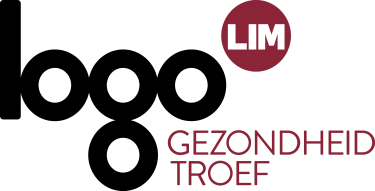 Van slaappillen kan je vallenJaarlijks valt ongeveer één op drie van de 65-plussers. Verschillende oorzaken kunnen een valpartij uitlokken. Hoe meer risicofactoren, hoe groter de kans om te vallen. Op oudere leeftijd  heeft een val ernstige gevolgen en kent het een grote invloed op het welbevinden en de zelfstandigheid.1/3 van de Vlaamse 65-plussers slaapt met slaapmedicatieSlaapmiddelen werken goed voor een korte periode. Velen nemen hun slaapmiddel echter jaren. Het gebruik van slaappillen voor een periode langer dan een maand leidt tot verschillende nadelen: vaker moe en suf overdag, niet goed meer concentreren, slappe spieren en wazig zicht. Deze nadelen verdubbelen de kans op een valpartij.Tips voor een goede slaap en minder angstNeem je al geruime tijd slaappillen? Bespreek met je arts of apotheker of je dit langzaam kan afbouwen en stoppen. Ook zonder slaapmedicatie is een goede nachtrust mogelijk.Dit vermijd je bestLezen, computeren of TV kijken in bedRoken, alcohol en alle dranken met cafeïne zoals koffie, thee en colaZware maaltijden en een volle maag voor het slapen gaanEen lege maag is evenmin bevorderlijk voor een goede nachtrust.  Een lichte hap is prima.
Dit doe je best welOverdag actief zijn en volop bewegenZoveel mogelijk buiten komenOntspanningsoefeningen of een bad nemen voor het slapen gaanKies voor vaste bedtijden op maar van jouw slaapbehoefte.